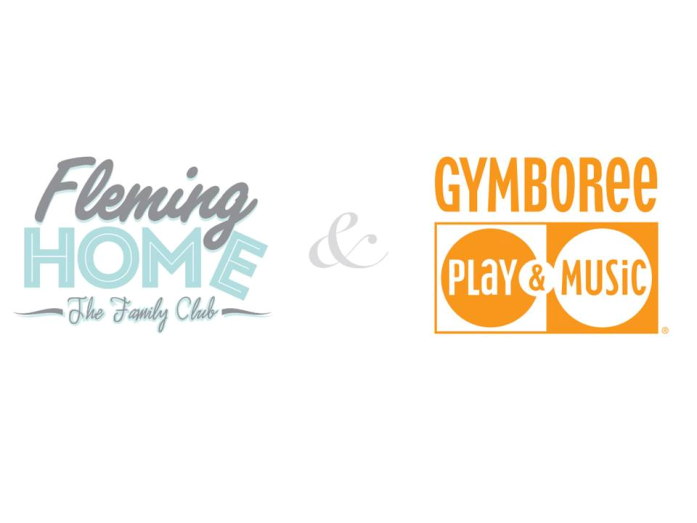 SUMMER CAMP 2022Prezzo scontato per soci PREZZO dal 13 GIUGNO	2022			PREZZO SETTIMANALE1 settimana						euro 265,002 – 3 settimane						euro 250,004+ settimane						euro 235,00PREZZO dal 11 LUGLIO 2022			PREZZO SETTIMANALE1 – 2  settimane					euro 250,003 settimane						euro 240,00SETTIMANA DAL 27.6 AL 1.7			sconto del 15% (4 gg)Riduzione fratelli 				euro 20,00(applicabile al secondo iscritto)La scontistica applicata alla frequenza di più settimane non è applicabile retroattivamente se si decide di prolungare l’iscrizione oltre una delle date indicate a campus estivi iniziati. HAVE FUN, STAY SAFE!!!!!!!